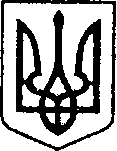 УКРАЇНАЧЕРНІГІВСЬКА ОБЛАСТЬН І Ж И Н С Ь К А  М І С Ь К А  Р А Д А 11 сесія VIII скликанняР І Ш Е Н Н Явід  01 липня 2021 р.		    м. Ніжин		                   № 7-11/2021Про внесення змін до додатку № 1 рішення Ніжинської міської ради V скликання від 03.06.2009 р. «Про утворення Державної надзвичайної протиепізоотичної комісії при Ніжинській міській раді» Відповідно до ст. 26, 24, 59, 73 Закону України «Про місцеве самоврядування в Україні», Постанови Кабінету Міністрів України від 21 листопада 2007 року № 1350 «Про затвердження Положення про Державну надзвичайну протиепізоотичну комісію при Кабінеті Міністрів України та типових положень про місцеві державні протиепізоотичні комісії», Регламенту виконавчого комітету Ніжинської міської ради Чернігівської області VIII скликання, затвердженим рішенням Ніжинської міської ради від 24 грудня2020 року №3-4/2020, у зв’язку кадровими змінами, міська рада вирішила:1. Внести зміни до додатку № 1 «Склад Державної надзвичайної              протиепізоотичної комісії при Ніжинській міській раді» до рішення Ніжинської міської ради V скликання від 03 червня 2009 року «Про утворення Державної надзвичайної протиепізоотичної комісії при Ніжинській міській раді», виклавши його у наступній редакції. (Додається).Визнати додаток № 1 до рішення Ніжинської міської ради V скликання «Про внесення змін до Державної надзвичайної протиепізоотичної комісії при Ніжинській міській раді», затвердженого рішенням Ніжинської міської ради від 03 червня 2009р., таким, що втратило чинність.Організацію виконання даного рішення покласти на заступника міського голови з питань діяльності виконавчих органів ради (Грозенко І.В.) та начальника Ніжинського управління Головного управління Держпродспоживслужби в Чернігівській області (Рафальського В.С.)Контроль за виконанням даного рішення покласти на постійну комісію міської ради з  питань освіти, охорони здоров’я, соціального захисту, культури, туризму, молодіжної політики та спорту (голова Кірсанова С. Є.).Міський голова             		            	                 Олександр КОДОЛАВізують:Начальник Ніжинського управлінняГоловного управління Держпродспоживслужби в Чернігівській області, державний інспектор та державний ветеринарний інспектор                                              Віктор РАФАЛЬСЬКИЙ Заступник міського голови з питань діяльності виконавчих органів ради               Ірина ГРОЗЕНКО                Начальник відділу юридично – кадрового забезпечення  виконавчого комітету Ніжинської міської ради                     		  	В’ячеслав ЛЕГА Секретар Ніжинської міської ради                   		Юрій ХОМЕНКОГолова постійної комісії міської радиз  питань освіти, охорони здоров’я, соціального захисту, культури, туризму, молодіжної політики та спорту 				Світлана КІРСАНОВАГолова постійної комісія міської ради з питань регламенту, законності, охорони прав і свобод громадян, запобігання корупції, адміністративно-територіального устрою, депутатської діяльності та етики						Валерій САЛОГУБДодаток № 1до рішення ____ Ніжинської міської ради VIII скликання                                                                                    від ___ _______ 2021 р.СКЛАДДержавної надзвичайної протиепізоотичної комісіїпри Ніжинській міській радіГрозенко І.В. – голова комісії, заступник міського голови з питань діяльності виконавчих органів ради;Рафальський В.С. – заступник голови комісії, начальник Ніжинського управління ГУ Держпродспоживслужби в Чернігівській області.Калініч І.Г. – секретар комісії, лікар епізоотолог Ніжинської районної державної лікарні ветеринарної медицини;                                  Члени комісії: Науменко В.М. – заступник начальника управління – начальник відділу безпечності харчових продуктів та ветеринарної медицини Ніжинського управління ГУ Держпродспоживслужби в Чернігівській області;Мушегян А.Х. – головний спеціаліст відділу безпечності харчових продуктів та ветеринарної медицини Ніжинського управління ГУ Держпродспоживслужби в Чернігівській області;Усик Д.Д. – головний спеціаліст відділу безпечності харчових продуктів та ветеринарної медицини Ніжинського управління ГУ Держпродспоживслужби в Чернігівській області;Кошовий А.М.- начальник Ніжинської районної державної лікарні ветеринарної медицини;Філь О.В. – директор Ніжинської міжрайонної лабораторії Державної служби України з питань безпечності харчових продуктів та захисту споживачів;Наріжний Ю.К. – завідуючий Ніжинським міськрайонним відділом ДУ «Чернігівський обласний лабораторний центр МОЗ України»;Костирко О.М. – генеральний директор КНП «Ніжинська центральна міська лікарня ім. М.Галицького»;Кушніренко А.М. – начальник управління житлово-комунального господарства та будівництва Ніжинської міської ради; Духно В.М. – начальник РВП ГУНП України в Чернігівській області; Чуйко М.А. – начальник відділу з питань надзвичайних ситуацій та цивільного захисту населення, оборонної та мобілізаційної роботи; Шпак В.А. – директор КП «ВУКГ»; Кравець В.В. - начальник Ніжинського РУ ГУ ДСНС України у Чернігівській області. Секретар ради                    			                               Юрій ХОМЕНКО